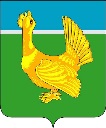 ДУМА  ВЕРХНЕКЕТСКОГО  РАЙОНАРЕШЕНИЕ  (ПРОЕКТ)   № ____ от ___.02.2020						          Об утверждении Порядка предоставления иных межбюджетных трансфертов бюджетам городского, сельских поселений Верхнекетского района из бюджета муниципального образования Верхнекетский район Томской области на проведение капитального ремонта объектов коммунальной инфраструктуры в целях подготовки хозяйственного комплекса Верхнекетского района Томской области к безаварийному прохождению отопительного сезонаВ соответствии со статьей 142 Бюджетного Кодекса Российской Федерации, с государственной программой «Развитие коммунальной и коммуникационной инфраструктуры в Томской области», утверждённой постановлением Администрации Томской области от 27.09.2019 №346а, пунктом 3 Порядка предоставления межбюджетных трансфертов из местного бюджета муниципального образования Верхнекетский район Томской области бюджетам поселений Верхнекетского района, утверждённым решением Думы Верхнекетского района от 26.12.2013 №97, Дума Верхнекетского районарешила:1. Утвердить прилагаемый Порядок предоставления иных межбюджетных трансфертов бюджетам городского, сельских поселений Верхнекетского района из бюджета муниципального образования Верхнекетский район Томской области на проведение капитального ремонта объектов коммунальной инфраструктуры в целях подготовки хозяйственного комплекса Верхнекетского района Томской области к безаварийному прохождению отопительного сезона.2. Настоящее решение  вступает в силу со дня его официального опубликования в информационном вестнике Верхнекетского района «Территория».3. Разместить настоящее постановление на официальном сайте Администрации Верхнекетского района.4. Контроль исполнения настоящего постановления возложить на заместителя Главы Верхнекетского района по промышленности, ЖКХ, строительству, дорожному комплексу и безопасности.Дело-2, УФ – 1, поселения – 9, Никешкин С.А. -1, отдел ЖКХ -1.ПриложениеУтвержденРешением Думы Верхнекетского района от «____» марта 2020 № ______Порядокпредоставления иных межбюджетных трансфертов бюджетам городского, сельских поселений Верхнекетского района из бюджета муниципального образования Верхнекетский район Томской области на проведение капитального ремонта объектов коммунальной инфраструктуры в целях подготовки хозяйственного комплекса Верхнекетского района Томской области к безаварийному прохождению отопительного сезона1. Настоящий Порядок предоставления иных межбюджетных трансфертов бюджетам городского, сельских поселений Верхнекетского района из бюджета муниципального образования Верхнекетский район Томской области на проведение капитального ремонта объектов коммунальной инфраструктуры в целях подготовки хозяйственного комплекса Верхнекетского района Томской области к безаварийному прохождению отопительного сезона (далее – Порядок) определяет правила предоставления иных межбюджетных трансфертов бюджетам городского, сельских поселений Верхнекетского района на проведение капитального ремонта объектов коммунальной инфраструктуры в целях подготовки хозяйственного комплекса Верхнекетского района Томской области к безаварийному прохождению отопительного сезона (далее - Межбюджетные трансферты). 2. Межбюджетные трансферты предоставляются бюджетам городского, сельских поселений Верхнекетского района (далее - Поселения) в рамках подпрограммы «Развитие и модернизация коммунальной инфраструктуры Томской области», государственной программы «Развитие коммунальной и коммуникационной инфраструктуры в Томской области», утверждённой постановлением Администрации Томской области от 27.09.2019 №346а, в рамках муниципальной программы «Модернизация коммунальной инфраструктуры Верхнекетского района на период до 2020 года», утвержденной постановлением Администрации Верхнекетского района от 29.03.2018  № 349 (далее - Муниципальная программа), в целях выполнения полномочий органов местного самоуправления по вопросам местного значения. 3. Общий объем Межбюджетных трансфертов, подлежащих предоставлению в соответствии с настоящим Порядком, устанавливается решением Думы Верхнекетского района о местном бюджете муниципального образования Верхнекетский район Томской области на очередной финансовый год или на очередной финансовый год и плановый период за счёт:субсидии из областного бюджета на проведение капитального ремонта объектов коммунальной инфраструктуры в целях подготовки хозяйственного комплекса Томской области к безаварийному прохождению отопительного сезона;средств местного бюджета муниципального образования Верхнекетский район Томской области на софинансирование капитального ремонта объектов коммунальной инфраструктуры в рамках Муниципальной программы.4. Межбюджетные трансферты перечисляются Поселениям в соответствии со сводной бюджетной росписью и утвержденным кассовым планом местного бюджета муниципального образования Верхнекетский район Томской области.5. Расходование Межбюджетных трансфертов осуществляется в соответствии с Порядком предоставления и распределения субсидий из областного бюджета бюджетам муниципальных образований Томской области на проведение капитальных ремонтов объектов коммунальной инфраструктуры в целях подготовки хозяйственного комплекса Томской области к безаварийному прохождению отопительного сезона, утверждённым постановлением Администрации Томской области от 27.09.2019 № 346а «Об утверждении государственной программы «Развитие коммунальной инфраструктуры в Томской области».6. Предоставление Межбюджетных трансфертов осуществляется на основании постановлений Администрации Верхнекетского района о предоставлении Межбюджетных трансфертов и соглашений, заключенных между Администрацией Верхнекетского района и Администрациями Поселений (далее - Соглашение).7. Условиями предоставления Межбюджетных трансфертов являются:1)  соблюдение Поселениями требований настоящего Порядка;2) наличие утвержденной сметной документации на проведение капитального ремонта объектов коммунальной инфраструктуры в целях подготовки хозяйственного комплекса Верхнекетского района Томской области к безаварийному прохождению отопительного сезона, прошедшей в установленном порядке проверку сметной стоимости;3) наличие утвержденной в установленном порядке Поселениями программы комплексного развития систем коммунальной инфраструктуры.8. Условиями расходования Межбюджетных трансфертов являются:1) целевое и эффективное использование Межбюджетных трансфертов;2) своевременное предоставление отчётов об использовании Межбюджетных трансфертов по формам и в сроки, установленные в Соглашении;3) достижение целевого значения показателей результативности предоставления Межбюджетных трансфертов, предусмотренных в Соглашении;4) иные условия расходования Межбюджетных трансфертов, предусмотренные Соглашением.9. В случае неиспользования или нецелевого использования Межбюджетных трансфертов, данные средства подлежат возврату в бюджет муниципального образования Верхнекетский район Томской области в установленном бюджетным законодательством порядке.10. Контроль за целевым использованием Межбюджетных трансфертов осуществляет отдел жилищно-коммунального хозяйства Администрации Верхнекетского района.Председатель  Думы Верхнекетского района___________________Е.А.ПарамоноваИ.о Главы Верхнекетского района __________________С.А.Альсевич